Umowa dostawy (wzór)4/PNE/SW/2024zawarta w dniu ……………………………. roku w Sosnowcu, pomiędzy:SP ZOZ Wojewódzkim Szpitalem Specjalistycznym nr 5 im. św. Barbary w Sosnowcu, 41-200, Sosnowiec, ul. Plac Medyków 1, wpisanym do Rejestru Stowarzyszeń, Innych Organizacji Społecznych i Zawodowych, Fundacji oraz Samodzielnych Publicznych Zakładów Opieki Zdrowotnej Krajowego Rejestru Sądowego, którego akta rejestrowe prowadzone są przez Sąd Rejonowy Katowice-Wschód w Katowicach, VIII Wydział Gospodarczy Krajowego Rejestru Sądowego pod numerem KRS 0000003544, NIP 644-287-67-26, Regon: 000296495,reprezentowanym przez:Dyrektora ds. Ekonomicznych i Zarządzania Majątkiem– Agnieszkę Kozakzwanym dalej „Zamawiającym”, a …………………………………………………………………………………………………………………………………………………reprezentowanym przez:……………………………………………………..zwanym dalej „Wykonawcą”,dalej zwanymi wspólnie także „Stronami”§ 1.Podstawa zawarciaUmowa zostaje zawarta na podstawie postępowania o udzielenie zamówienia publicznego numer: 4/PNE/SW/2024 pn. „Dostawa zestawu USG do badań ultrasonograficznych” w trybie przetargu nieograniczonego zgodnie z ustawą z dnia 11 września 2019 roku – Prawo zamówień publicznych (Dz. U z 2023 r. poz. 1605), zwanej dalej „ustawą Pzp”.§ 2.Przedmiot UmowyNa warunkach objętych niniejszą umową Wykonawca zobowiązuje się dostarczyć do siedziby Zamawiającego zestaw USG do badań ultrasonograficznych (dalej także „Sprzęt” lub „Urządzenie”) oraz przenieść na Zamawiającego własność Sprzętu wraz z jego wydaniem,                               a Zamawiający zobowiązuje się odebrać Sprzęt i zapłacić umówioną cenę (wynagrodzenie). Szczegółowy opis Sprzętu określony został w ofercie Wykonawcy (pod względem asortymentowym i ilościowym), stanowiącej integralną cześć Umowy. Wykonawca zobowiązany jest do dostarczenia Sprzętu w ilościach wymaganych przez Zamawiającego, a wskazanych                    w ofercie Wykonawcy.Wykonawca zobowiązany jest dostarczyć Sprzęt posiadający wszelkie wymagane przepisami prawa certyfikaty i atesty, zgodny z zamówieniem Zamawiającego.Wykonawca oświadcza, że dostarczany Sprzęt jest fabrycznie nowy, wolny od wad fizycznych i prawnych, dopuszczony do obrotu i dobrej jakości, a także oznakowany znakiem CE, gdy taki znak jest wymagany.Sprzęt jest wolny od wad fizycznych oraz prawnych, w szczególności nie jest przedmiotem zastawu oraz nie jest obciążony innymi prawami osób trzecich;własność Sprzętu zostanie przeniesiona na Zamawiającego z chwilą jego wydania.Ze względu na specyfikę Przedmiotu Umowy Wykonawca zobowiązany jest do instalacji                                 sprzętu w pomieszczeniu wskazanym przez Zamawiającego w celu zapewnienia jego prawidłowego funkcjonowania.§ 3.Warunki UmowyZamawiający jest uprawniony do żądania realizacji dostawy Sprzętu jednorazowo w całości,                a Wykonawca jest zobowiązany do spełnienia swego świadczenia w sposób wybrany przez Zamawiającego.Transport Sprzętu do siedziby Zamawiającego oraz jego wniesienie i rozładunek w miejscu   wskazanym przez Zamawiającego, Wykonawca wykona na własny koszt i ryzyko. Wykonawca zobowiązany jest dostarczać Sprzęt posiadający wszelkie wymagane przepisami prawa certyfikaty i atesty, zgodny z normami ISO, o ile takie ustalono, zgodny z zamówieniem Zamawiającego.Wykonawca zobowiązany jest dostarczyć Zamawiającemu Sprzęt zgodny z zamówieniem                                 w terminie określonym w Umowie, jednakże nie później niż w terminie ……… tygodni                                (tj. od poniedziałku do piątku) od daty zawarcia Umowy. Uchybienie przez Wykonawcę terminowi określonemu w Umowie stanowić będzie opóźnienie w realizacji całego zamówienia. Wykonawca zobowiązuje się zrealizować Umowę na zasadach w niej określonych oraz zgodnie z:warunkami określonymi w treści Specyfikacji Warunków Zamówienia wraz z Załącznikami               i zmianami (Załącznik nr 1 do Umowy),ofertą złożoną w postępowaniu o udzielenie zamówienia publicznego (Załącznik nr 2                       do Umowy).5.  Wykonawca oświadcza i gwarantuje, że:oferowany Sprzęt jest kompletny, dopuszczony do obrotu i używania przy udzielaniu świadczeń zdrowotnych,oferowany Produkt (Sprzęt) jest wysokiej jakości i wolny od wad.Urządzenie będzie posiadać dokumentację techniczną i gwarancyjną w języku polskim. przeszkoli personel oraz pracowników w zakresie obsługi Urządzenia, konserwacji oraz wykonania badań.6. Wykonawca zobowiązuje się dostarczać Sprzęt odpowiednio opakowany i oznakowany (wymagane jest oznakowanie w języku polskim informujące o nazwie, ilości, dacie ważności, nazwie producenta).7. Wykonawca zobowiązuje się dostarczać Sprzęt posiadający w opakowaniach aktualne ulotki informacyjne.8. Wykonawca zobowiązuje się przed planowanym dostarczeniem Sprzętu powiadomić Zamawiającego o terminie dostawy (Data/ godzina) za pośrednictwem poczty elektronicznej na adres e-mail ……………………………………., numer telefonu   …………………...9. Należyta realizacja Przedmiotu Umowy przez Wykonawcę zostanie potwierdzana przez upoważnionego pracownika Zamawiającego w treści protokołu zdawczo - odbiorczego po zrealizowaniu wszystkich świadczeń Wykonawcy składających się na Przedmiot Umowy  oraz przedłożeniu harmonogramu przeglądów dostarczonego Sprzętu.10. W sytuacji stwierdzenia przez Zamawiającego nienależytego wykonania dostawy Sprzętu, Zamawiający w ciągu 24 godz. od stwierdzenia powyższych faktów powiadomi Wykonawcę, który w ciągu kolejnych 7 dni zobowiązany jest do dostarczenia Sprzętu zgodnego z Umową lub usunięcia wad, zgodnie z żądaniem Zamawiającego.11.  Przyjęcie przez Zamawiającego przesyłki zawierającej Sprzęt dostarczonej przez przedstawiciela Wykonawcy (dotyczy także przewoźnika lub innego podmiotu realizującego dostawę na zlecenie Wykonawcy) nie jest poprzedzone badaniem ilościowo-asortymentowym lub jakościowym dostarczanego Towaru. Przyjęcie takiej przesyłki przez Zamawiającego nie jest równoznaczne            z potwierdzeniem, że Sprzęt został dostarczony w ilości i jakości zgodnej  z zamówieniem.Zamawiający może odmówić przyjęcia Sprzętu bez jakichkolwiek roszczeń finansowych ze strony Wykonawcy, jeżeli:Sprzęt nie będzie oryginalnie zapakowany i oznaczony zgodnie z obowiązującymi przepisami,opakowanie Sprzętu będzie naruszone,dostarczony Sprzęt nie będzie zgodna ze szczegółowym opisem przedmiotu zamówienia określonym w Załączniku nr 3 do Specyfikacji Warunków Zamówienia (opis przedmiotu zamówienia stanowi Załącznik nr 1 do Umowy)Odmowa przyjęcia Sprzętu z przyczyn określonych powyżej nie wyłącza odpowiedzialności Wykonawcy związanej ze zwłoką. W przypadku skorzystania z uprawnienia Zamawiającego, o którym mowa w ust. 12, zostanie to zaznaczone w protokole, o którym mowa w ust. 9.W zakresie bieżącej współpracy w trakcie realizacji postanowień niniejszej Umowy.Zamawiający reprezentowany będzie przez: ……………… numer telefonu ………………….                            e-mail ………………………………………Wykonawca reprezentowany będzie przez: ………………. numer telefonu ………………….                              e-mail ………………………………………Zmiana przedstawicieli Stron, o których mowa w ust. 14 niniejszego paragrafu nie stanowi zmiany Umowy. Zmiana następuje przez pisemne oświadczenie złożone drugiej Stronie                                             za pośrednictwem poczty elektronicznej.§ 4.Termin realizacji UmowyWykonawca zobowiązuje się dostarczyć Przedmiot Umowy do siedziby Zamawiającego przy                  ul. Plac Medyków 1 w Sosnowcu, do miejsca wskazanego przez Zamawiającego (dalej „miejsce dostarczenia”) nie później niż w terminie 10 tygodni od daty zawarcia Umowy (w dniach od poniedziałku do piątku).§ 5.WynagrodzenieZa należyte wykonanie całości Przedmiotu Umowy Zamawiający zobowiązuje się zapłacić Wykonawcy wynagrodzenie obliczone zgodnie z cenami zawartymi w Załączniku nr 2                               (Formularzu Ofertowym) do Umowy, który stanowi podstawę do rozliczeń finansowych między Stronami. Łączne maksymalne wynagrodzenie Wykonawcy nie przekroczy kwoty łącznej szacunkowej wartości wynagrodzenia.Wynagrodzenie Wykonawcy określone w Załączniku nr 2 do Umowy zawiera wszelkie koszty związane z realizacją Przedmiotu Umowy, w tym podatki, cła i opłaty. Łączna maksymalna szacunkowa wartość wynagrodzenia Wykonawcy za zrealizowanie Przedmiotu Umowy w pełnym zakresie rzeczowym według cen określonych w Załączniku nr 2 do Umowy wynosi:- wartość netto ………………… zł (słownie: …..……………….……………………………….………….. złotych),- VAT w stawce ………..%  tj. ……………….. zł (słownie:…………………………….………………….. złotych),- wartość brutto ……….……… zł (słownie: ………...……………………..………………………………. złotych).4. Kwota wskazana powyżej stanowi maksymalną wartość zobowiązania Zamawiającego                           i została ustalona na podstawie oferty Wykonawcy, stanowiącej Załącznik nr 2 do niniejszej Umowy oraz na podstawie opisu przedmiotu zamówienia dołączonego przez Wykonawcę                      do oferty stanowiącego Załącznik nr 1 do niniejszej Umowy.5. Wynagrodzenie Wykonawcy płatne będzie w 6 równych ratach w okresach co 30 dni, począwszy od miesiąca, w którym podpisany zostanie Protokół zdawczo-odbiorczy Przedmiotu Umowy. Wysokość raty za zrealizowanie Przedmiotu Umowy w pełnym zakresie rzeczowym według cen określonych w załączniku nr 2 do Umowy wynosi:- wartość netto raty ………………… zł (słownie: …..…………….…………………………………….. złotych),- VAT w stawce ………..%  tj. ……………….. zł (słownie:…………………………….……………..….. złotych),- wartość brutto raty ……….……… zł (słownie: ………...…………………..…………………………. złotych).Zgodnie z Formularzem ofertowym stanowiącym Załącznik nr 2 do Umowy.Podstawę wystawienia pierwszej faktury i zapłaty wynagrodzenia o którym mowa w § 5 ust. 3 niniejszej Umowy za dostarczony Sprzęt stanowi podpisany przez przedstawicieli obu Stron Protokół zdawczo - odbiorczy, o którym mowa w § 3 ust. 9 niniejszej Umowy.Zapłata wynagrodzenia Wykonawcy nastąpi przelewem na rachunek bankowy o którym mowa w § 6  ust. 3.§ 6.Warunki płatnościZa wykonanie przedmiotu Umowy Wykonawca wystawi fakturę.Faktura będzie wystawiona po należycie dokonanej dostawie Sprzętu, na podstawie podpisanego przez upoważnionego przedstawiciela Zamawiającego dokumentu określonego w § 3 ust. 9 Umowy, w którym potwierdzono dostawę Sprzętu bez zastrzeżeń oraz oświadczenia Wykonawcy o którym mowa w § 9 ust. 3 (jeśli dotyczy).Sprzęt wyszczególniony na fakturze wraz z kodami (tj. nr. katalogowym, typ, model), będzie zgodny z nazewnictwem określonym w Załączniku nr 3 do niniejszej Umowy.Zapłata wynagrodzenia za dokonaną dostawę nastąpi przelewem na rachunek bankowy Wykonawcy ………………./nr_rachunku_bankowego/……………………………, w terminie określonym w § 5 ust. 5 Umowy pod warunkiem  otrzymania przez Zamawiającego w terminie nie krótszym  niż 28  dni przed upływem terminu płatności kolejnej raty prawidłowo wystawionej faktury VAT wraz  z wymaganym dokumentem, o którym mowa w § 3 ust. 9 Umowy. Zmiana numeru rachunku bankowego,  o którym mowa w zdaniu pierwszym, wymaga aneksu do Umowy.Zamawiający dopuszcza możliwość składania faktur przez Wykonawcę przez Platformę Elektronicznego Fakturowania (PEF) lub na adres poczty e-mail: kancelaria@wss5.pl.Za termin zapłaty przyjmuje się datę obciążenia rachunku bankowego Zamawiającego dyspozycją przelewu. Za prawidłowo wystawioną fakturę uważa się fakturę, w której wynagrodzenie będzie wyliczone według cen jednostkowych brutto, chyba, że inny sposób wyliczenia wynagrodzenia jest nakazany w ogólnie obowiązujących przepisach prawa oraz zawierającą adnotację                                                        o mechanizmie podzielonej płatności, jeśli właściwe przepisy prawa wymagają takiej adnotacji.W przypadku niezastosowania przez Wykonawcę adnotacji o mechanizmie podzielonej płatności, wskutek czego zapłata przez Zamawiającego zostanie dokonana z pominięciem tego mechanizmu, Wykonawca odpowiada wobec Zamawiającego za wszelkie szkody poniesione przez Zamawiającego w związku z odpowiedzialnością za rozliczenie należnego podatku VAT.Wykonawca oświadcza, że rachunek bankowy wskazany w ust. 4 jest zbieżny z rachunkiem bankowym zawartym w wykazie podmiotów, o którym mowa w art. 96b ust. 1 ustawy                            o podatku od towarów i usług.W przypadku braku zbieżności, o której mowa w ust. 9 i dokonania przez Zamawiającego zapłaty na rachunek bankowy wskazany w ust. 4, Wykonawca odpowiada wobec Zamawiającego za wszelkie szkody poniesione przez Zamawiającego w związku z odpowiedzialnością za rozliczenie należności publicznoprawnych.Z uwagi na objęcie Zamawiającego dyscypliną finansów publicznych, strony uzgadniają,                        że w przypadku opóźnienia w zapłacie należnego Wykonawcy wynagrodzenia, o którym mowa w § 5 ust. 3, Zamawiający zapłaci Wykonawcy przysługujące mu odsetki wyłącznie na podstawie prawidłowo wystawionej noty odsetkowej doręczonej Zamawiającemu.W sytuacji, gdy w związku ze zmianą przepisów prawa, zmianie ulegnie stawka VAT określona                   w § 5 ust. 3, Zamawiający dopuszcza modyfikację postanowień Umowy z zakresie kwoty podatku VAT i w konsekwencji odpowiednio kwoty wynagrodzenia Wykonawcy brutto, przez obliczenie tych kwot w oparciu o nową stawkę VAT.W przypadku mechanizmu odwróconego VAT-u, zgodnie z rozdziałem XV pkt 6 SWZ                             oraz Formularzem ofertowym w niniejszym przypadku wartość VAT w wysokości ……………….. zł występuje po stronie Zamawiającego. Tym samym całkowita wartość zamówienia łącznie z VAT wynosi ………………….. zł.§ 7.Gwarancja jakościWykonawca udziela Zamawiającemu gwarancji na dostarczony Sprzęt zgodnie z wymaganiami określonymi w Załączniku nr 3 do Umowy – opis przedmiotu zamówienia – tj. na okres                              24 miesięcy. W okresie gwarancyjnym Wykonawca zapewni dostęp do telefonicznej pomocy technicznej przez 24h na dobę pod numerem telefonu ……………………………………………… - infolinia.W okresie gwarancji Wykonawca zapewni wsparcie serwisowe i techniczne. Przez wsparcie serwisowe i techniczne w okresie gwarancji Zamawiający rozumie zapewnienie poprawności działania Sprzętu w tym wsparcie konfiguracyjne, aktualizacje dostarczanego przez producenta oprogramowania, poprawki, bieżące działania według potrzeb Zamawiającego.Wykonawca zobowiązany jest dostarczyć najpóźniej w dniu podpisania Protokołu dokumenty gwarancyjne, Paszport techniczny, instrukcje obsługi i konfiguracji w języku polskim.Zamawiający wymaga, aby cena oferty Wykonawcy obejmowała wykonanie w okresie gwarancji na zlecenie Zamawiającego wszelkich ekspertyz serwisowych w celu określenia przyczyn uszkodzenia (niewłaściwego działania) dostarczonego Sprzętu.W okresie udzielonej gwarancji Zamawiający nie ponosi żadnych dodatkowych kosztów, wszystkie koszty związane z obsługą gwarancyjną ponosi Wykonawca. Wykonawca gwarantuje, że dostarczy Sprzęt fabrycznie nowy z rokiem produkcji 2023, kompletny, o najwyższym standardzie zarówno pod względem jakości wykonania, jak również funkcjonalności, wolny od wszelkich wad materiałowych i konstrukcyjnych oraz prawnych.W przypadku zgłoszenia przez Zamawiającego awarii/usterki Sprzętu  czas wykonania naprawy lub wykonania naprawy zdalnie np. przez łącze internetowe, wynosi do 48 godzin licząc od dnia następnego po dokonaniu zgłoszenia przez Zamawiającego. Dla skuteczności zgłoszenia wystarczające będzie, jeżeli Zamawiający prześle je Wykonawcy drogą elektroniczną na adres                 e-mail: ………………………….. za zwrotnym potwierdzeniem odbioru zgłoszenia drogą elektroniczną pod adres e-mail: ………………………. Zgłoszenie uważa się za skuteczne pomimo braku zwrotnego potwierdzenia odbioru przez Wykonawcę.Wykonawca zapewnia serwis gwarancyjny Sprzętu:serwis:	         ...................................................................adres serwisu: ...................................................................tel.	         ...................................................................e-mail	         ...................................................................Bieg terminu naprawy (usunięcia) awarii/usterki liczony jest od dnia następnego po zgłoszeniu dokonanym stosownie do treści ust. 7 powyżej, a kończy się z dniem protokolarnego przekazania Sprzętu wolnego od wad upoważnionej osobie Zamawiającego.Jeżeli z powodu niedostępności części na rynku krajowym lub zagranicznym, a także z innych względów niezależnych od Wykonawcy (w każdym przypadku należycie przez niego udokumentowanych i udowodnionych) wykonanie naprawy Sprzętu okaże się niemożliwe                    w terminie określonym w ust. 7 powyżej, to za zgodą Zamawiającego Wykonawca będzie zobowiązany do wykonania naprawy w innym terminie zaakceptowanym na piśmie przez Zamawiającego.W przypadku braku możliwości naprawy konkretnej części lub podzespołu Wykonawca dokona wymiany powyższej części na nową wolną od wad.W przypadku stwierdzenia po raz piąty awarii (wady) tego samego podzespołu, Wykonawca na swój koszt wymieni Sprzęt na  Sprzęt ten podzespół na wolny od wad. W przypadku, o którym mowa w ust. 12 Wykonawca wprowadzi do nowego Sprzętu konieczne dane, a z Sprzętu pierwotnego, przed jego odebraniem od Zamawiającego definitywnie usunie wszystkie dane, w tym dane osobowe i inny dane wrażliwe, co zostanie protokolarnie potwierdzone przez Strony.  Gwarancja jakości udzielona przez Wykonawcę nie będzie wyłączać uprawnień gwarancyjnych przyznawanych przez producentów Sprzętu. Szczegółowe warunki oraz terminy gwarancji może określać dokument gwarancyjny przekazany Zamawiającemu wraz z chwilą zawarcia niniejszej Umowy.Jeżeli istnieje rozbieżność postanowień pomiędzy kartą gwarancyjną a Umową, ewentualną kolizję rozstrzyga się na korzyść zapisów zawartych w niniejszej Umowie. Strony uznają za nieobowiązujące wszelkie zawarte w treści karty gwarancyjnej ograniczenia gwarancji jakości, które są dalej idące niż te, jakie wynikają wprost z treści niniejszej Umowy.Wszelkie naprawy odbywają się z ewentualnym uwzględnieniem transportu na koszt i ryzyko Wykonawcy.Niezależnie od uprawnień z tytułu gwarancji jakości, Zamawiającemu przysługują uprawnienia z tytułu rękojmi za wady, na zasadach przewidzianych w Kodeksie cywilnym oraz w niniejszej umowie. Okres rękojmi jest równy okresowi gwarancji.Serwisowanie oraz przeglądy Towaru wykonywane będą zgodnie z zaleceniami producenta, wobec czego nie wpłynie to na zakres oraz okres obowiązywania rękojmi i gwarancji jaką zapewnia Wykonawca.Wykonawca gwarantuje dostępność części zamiennych i wyposażenia dla dostarczonego Towaru przez okres nie krótszy niż 10 lat od daty dostawy.§ 8.Kary umowne i odstąpienie od UmowyW razie niewykonania lub nienależytego wykonania Umowy Wykonawca zobowiązuje się zapłacić Zamawiającemu kary umowne:w wysokości 1 % maksymalnego wynagrodzenia umownego brutto, określonego w § 5 ust. 3 Umowy – za każdy rozpoczęty dzień zwłoki względem terminów, o których mowa w § 3 ust. 3 Umowy;w wysokości 1 % maksymalnego wynagrodzenia umownego brutto określonego w § 5 ust. 3 Umowy – za każdy rozpoczęty dzień zwłoki względem terminów, o których mowa w § 7 ust. 7 lub 10 Umowyw wysokości 10 % maksymalnego wynagrodzenia umownego brutto zamówienia, określonego w § 5 ust. 3 Umowy – w przypadku odstąpienia przez Zamawiającego od Umowy z przyczyn leżących po stronie Wykonawcy;z tytułu braku zapłaty lub nieterminowej zapłaty wynagrodzenia należnego podwykonawcom lub dalszym podwykonawcom, z tytułu zmiany wysokości wynagrodzenia, o której mowa w art. 439 ust. 5 ustawy Pzp, w wysokości 1 % wynagrodzenia brutto podwykonawcy lub dalszego podwykonawcy, za każdy rozpoczęty dzień zwłoki, nie więcej jednak niż 100% tego wynagrodzenia. Łączna wysokość kar umownych przysługujących Zamawiającemu na podstawie Umowy nie może przekroczyć 20% łącznego wynagrodzenia brutto określonego w § 5 ust. 3. Kary umowne mogą się sumować.Kary umowne, będą płatne przelewem na konto bankowe Zamawiającego, wskazane w wezwaniu do zapłaty, w terminie 10 dni roboczych. Z zastrzeżeniem przepisów powszechnie obowiązujących, Zamawiający ma prawo dokonać potrącenia kary umownej z wynagrodzeniem Wykonawcy, na co Wykonawca wyraża zgodę. Zapłata kary umownej, o której mowa w ust. 1 pkt 1 powyżej nie zwalnia Wykonawcy 
z obowiązku należytej realizacji Przedmiotu Umowy.Zamawiający zastrzega sobie prawo dochodzenia odszkodowania przenoszącego wysokość zastrzeżonych kar umownych.Poza przypadkami określonymi w przepisie art. 456 ustawy Pzp i innych powszechnie obowiązujących przepisach prawa, bądź pozostałych postanowieniach Umowy, Zamawiający może odstąpić od Umowy w następujących przypadkach:jednorazowa zwłoka Wykonawcy względem terminu głównego wykonania dostawy Sprzętu o którym mowa w § 3 ust. 3 Umowy, przekroczy 7 dni kalendarzowych,Wykonawca na wezwanie Zamawiającego nie wymieni wadliwego Sprzętu w terminie                 3 dni od uznania reklamacji,gdy termin realizacji Przedmiotu Umowy ulegnie przesunięciu tak dalece, że niemożliwe będzie skorzystanie i terminowe rozliczenie przez Zamawiającego środków, o których mowa w § 5 ust. 3 Umowy;gdy łączna suma naliczonych kar umownych osiągnie 20% maksymalnej wartości wynagrodzenia brutto,   o którym mowa w § 5 ust. 3 Umowy. Jeżeli Wykonawca pozostaje w zwłoce z rozpoczęciem lub zakończeniem realizacji dostawy Sprzętu tak dalece, że nie jest prawdopodobne, żeby zdołał ją ukończyć w czasie umówionym, bądź jest już w zwłoce względem umówionego terminu, Zamawiający może bez uprzedniego wezwania, mając na uwadze cel Umowy, powierzyć wykonanie dostawy Sprzętu podmiotom trzecim na koszt i ryzyko wykonawcy (wykonanie zastępcze).W przypadku zastępczego wykonania dostawy Sprzętu, zgodnie z ust. 9 powyżej, w związku ze zwłoką Wykonawcy względem umówionego terminu, Wykonawca nie będzie obciążany karą umowną, o której mowa w § 8 ust. 1 pkt 1) Umowy, z tytułu zwłoki w realizacji przedmiotowej dostawy Sprzętu, począwszy od dnia zlecenia przez Zamawiającego wykonania zastępczego podmiotom trzecim.Dostarczenie Sprzętu zastępczego na czas przedłużającej się realizacji zobowiązań umownych wyłącza możliwość stosowania kary umownej za zwłokę, przy czym urządzenie zastępcze musi mieć parametry nie gorsze od urządzenia zastępowanego.Odstąpienie od umowy z przyczyn, o których mowa w ust. 8 powyżej winno nastąpić w terminie 30 dni od zaistnienia okoliczności stanowiącej podstawę odstąpienia od Umowy. Oświadczenie     o odstąpieniu od Umowy wymaga formy pisemnej pod rygorem nieważności§ 9.PodwykonawcyW przypadku korzystania z podwykonawców Wykonawca przekazuje Zamawiającemu wykaz podwykonawców, zawierający: nazwę firmy, adres, NIP i osoby do kontaktu.W przypadku powierzenia przez Wykonawcę podwykonawcom części zamówienia Wykonawca bierze na siebie odpowiedzialność za wykonanie prac powierzonych podwykonawcy, za które będzie odpowiadał przed Zamawiającym jak za działania własne. Nie narusza to uprawnień Zamawiającego do skorzystania z wniesionego zabezpieczenia należytego wykonania Umowy, służącego pokryciu roszczeń Zamawiającego z tytułu niewykonania lub nienależytego wykonania Umowy.Wykonawca składa wraz ze zrealizowaniem Przedmiotu Umowy oświadczenie o niezaleganiu na dzień wykonania zamówienia z należnościami na rzecz podwykonawcy lub podwykonawców, którym powierzył wykonywanie całości lub części niniejszej Umowy.W przypadku zmiany podwykonawcy, konieczne jest zawarcie aneksu do Umowy.§ 10.Siła wyższaStrony zgodnie postanawiają, że nie będą odpowiedzialne za niewykonanie lub nienależyte wykonanie zobowiązań wynikających z Umowy spowodowane przez okoliczności niewynikające z winy danej Strony, w szczególności za okoliczności traktowane jako Siła Wyższa. Do celów Umowy Siła Wyższa: oznacza zdarzenie zewnętrzne, pozostające poza kontrolą Stron oraz niewiążące się z zawinionym działaniem Stron, którego Strony nie mogły przewidzieć                       i które uniemożliwia proces realizacji Umowy. Takie zdarzenia obejmują w szczególności: wojnę, rewolucję, pożary, powodzie, epidemie, akty administracji państwowej, itp. Przez Siłę Wyższą Strony rozumieją również, epidemię COVID-19, potwierdzoną obowiązywaniem stanu epidemii lub stanu zagrożenia epidemicznego. W przypadku zaistnienia Siły Wyższej, Strona, której taka okoliczność uniemożliwia lub utrudnia prawidłowe wywiązanie się z jej zobowiązań, niezwłocznie powiadomi drugą Stronę o takich okolicznościach i ich przyczynie. Wówczas strony ustalą zakres, alternatywne rozwiązanie                       i sposób realizacji Umowy. Strona, która dokonała zawiadomienia o zaistnieniu działania Siły Wyższej, jest zobowiązana                  do kontynuowania wykonywania swoich zobowiązań wynikających z Umowy, w takim zakresie,                w jakim to możliwe, jak również jest zobowiązana do podjęcia wszelkich działań zmierzających do wykonania przedmiotu zamówienia, a których nie wstrzymuje działanie siły wyższej. W razie zaistnienia utrudnień w wykonaniu Umowy na skutek działania Siły Wyższej w szczególności nie nalicza się przewidzianych kar umownych ani nie obciąża się drugiej strony Umowy kosztami wykonania zastępczego. Jeżeli Siła Wyższa, z wyłączeniem epidemii COVID-19 będzie trwała nieprzerwanie przez okres 90 dni lub dłużej, Strony mogą w drodze wzajemnego uzgodnienia rozwiązać Umowę bez nakładania na żadną ze Stron dalszych zobowiązań oprócz płatności należnych z tytułu prawidłowo wykonanych dostaw.§ 11.Postanowienia końcoweWszelkie zmiany bądź oświadczenia dotyczące niniejszej Umowy wymagają dla swej ważności formy pisemnej lub elektronicznej, na zasadach wskazanych w przepisach Kodeksu cywilnego, pod rygorem nieważności. W sprawach nieuregulowanych niniejszą Umową zastosowanie mają odpowiednie przepisy ustawy Prawo zamówień publicznych, ustawy o wyrobach medycznych i kodeksu cywilnego.Umowa może podlegać zmianom pod warunkiem dopuszczalności takich zmian w świetle przepisu art. 455 ustawy Pzp.Na podstawie art. 455 ust. 1 pkt 1 ustawy Pzp zmiana postanowień Umowy możliwa jest                       w razie zaistnienia jednej z następujących okoliczności i w zakresie określonym poniżej:w przypadku ograniczenia środków finansowych na realizację Przedmiotu Umowy z uwagi na konieczność realizacji innych ustawowych zadań Zamawiającego – ograniczeniu może ulec odpowiednio zakres przedmiotowy Umowy lub czas realizacji Umowy lub wynagrodzenie Wykonawcy przez jego odpowiednie zmniejszenie, przy czym Umowa zostanie zrealizowana w części stanowiącej równowartość 20 % wynagrodzenia Wykonawcy;w przypadku wystąpienia siły wyższej w rozumieniu § 10 Umowy, uniemożliwiającej wykonanie Przedmiotu Umowy zgodnie z SWZ zmianie może ulec termin lub sposób wykonania Umowy; w przypadku zaistnienia innych okoliczności prawnych, ekonomicznych, technicznych lub środowiskowych niemożliwych do przewidzenia w momencie zawarcia Umowy, za które żadna ze Stron nie ponosi odpowiedzialności, a skutkujących niemożliwością wykonania lub należytego wykonania Umowy zgodnie z jej postanowieniami – zmianie może ulec sposób realizacji Umowy lub zakres obowiązków Stron, wynagrodzenie lub termin wykonania Umowy lub etapów, jednakże tylko w takim zakresie, w jakim będzie to konieczne dla zapewnienia możliwości i prawidłowego wykonania Umowy i osiągnięcia celów zamówienia określonych w OPZ; w przypadku zmiany numeru konta bankowego Wykonawcy – zmianie ulegnie rachunek bankowy wynikający z treści Umowy na rachunek bankowy wskazany przez Wykonawcę we wniosku, o którym mowa w ust. 5;w przypadku obniżenia przez Wykonawcę cen Sprzętu; zmianie ulec może wysokość wynagrodzenia wykonawcy przez jej dostosowanie do aktualnej oferty Wykonawcy;w przypadku zmiany numeru katalogowego Sprzętu lub nazwy Sprzętu przy zachowaniu jego parametrów lub sposobu konfekcjonowania lub liczby opakowań lub parametrów produktu na korzystniejsze w wyniku udoskonalenia produktu, zmianie mogą ulec ww. właściwości oferowanego przez Wykonawcę asortymentu, przez ich dostosowanie do aktualnej oferty Wykonawcy;w przypadku zmiany dostarczanego Sprzętu z uwagi na zaprzestanie jego produkcji, zmianie może ulec oferowany przez Wykonawcę Sprzęt, pod warunkiem udokumentowania przez Wykonawcę, że Sprzęt wskazany w ofercie jest niedostępny na rynku, a Sprzęt, który proponuje jest równoważny, bądź lepszy od dotychczas dostarczanego z jednoczesnym zachowaniem niezmienności cen oraz uzyskaniem akceptacji Zamawiającego;w przypadku wystąpienia okoliczności związanych z COVID-19 mających wpływ na realizację umowy Strony stosują procedurę określoną w art. 15r Ustawy o COVID-19, która przewiduje, że po spełnieniu określonych w tej ustawie przesłanek związanych z występowaniem        COVID-19 mających wpływ na należyte wykonanie Umowy, możliwe są w szczególności                  (a) zmiany terminu wykonania Umowy lub jej części lub czasowe zawieszenie wykonywania Umowy lub jej części, (b) zmiany sposobu wykonywania usług (c) zmiany zakresu świadczenia Wykonawcy i odpowiadającą jej zmianę wynagrodzenia Wykonawcy; Strony w takich przypadkach dokonują w tym zakresie koniecznych i uzasadnionych zmian Umowy;W przypadku zaistnienia jednej lub kilku z okoliczności wymienionych w ust. 4, Wykonawca przedstawi Zamawiającemu stosowny wniosek oraz uzasadnienie ich wpływu na realizację Przedmiotu Umowy lub termin jej wykonania lub zakres obowiązków Stron lub wynagrodzenie. Jeżeli wniosek nie będzie uzasadniał zmiany, Zamawiający na taką zmianę nie wyrazi zgody. Wniosek zostanie rozpoznany przez Zamawiającego w terminie 14 dni od jego doręczenia. Odmowa wyrażenia zgody w całości lub w części wymaga uzasadnienia. Z tytułu zmniejszenia zakresu przedmiotu Umowy lub skrócenia terminu realizacji Umowy,                  w myśl postanowień niniejszego paragrafu, Wykonawcy nie przysługuje jakiekolwiek roszczenie odszkodowawcze, w tym w zakresie utraconych korzyści. Wykonawca przyjmuje do wiadomości, zgodnie z art. 54 ust. 5 ustawy z dnia 15 kwietnia 2011 r. o działalności leczniczej, że czynność prawna mająca na celu zmianę wierzyciela samodzielnego publicznego zakładu opieki zdrowotnej może nastąpić po wyrażeniu zgody przez podmiot tworzący. Czynność prawna dokonana bez zgody, o której mowa powyżej, jest nieważna. Wykonawca gwarantuje i zobowiązuje się, że bez uprzedniej pisemnej zgody Zamawiającego pod rygorem bezskuteczności:jakiekolwiek prawa Wykonawcy związane bezpośrednio lub pośrednio z Umową, a w tym wierzytelności Wykonawcy z tytułu wykonania Umowy i związane z nimi należności uboczne (m. in. odsetki), nie zostaną przeniesione na rzecz osób trzecich;nie dokona jakiejkolwiek czynności prawnej lub też faktycznej, której bezpośrednim lub pośrednim skutkiem będzie zmiana wierzyciela Zamawiającego;nie zawrze umów przelewu, poręczenia, zastawu, hipoteki, przekazu oraz o skutku subrogacji ustawowej lub umownej;celem dochodzenia jakichkolwiek praw z Umowy nie udzieli upoważnienia, w tym upoważnienia inkasowego, innej firmie, w tym firmie prowadzącej pozostałą finansową działalność usługową, gdzie indziej nie sklasyfikowaną, jak i pozostałe doradztwo w zakresie prowadzenia działalności gospodarczej i zarządzania w rozumieniu m.in. przepisów rozporządzenia Rady Ministrów z dnia 24 grudnia 2007 r. w sprawie Polskiej Klasyfikacji Działalności, tj. firmom zajmującym się działalnością windykacyjną.Wykonawca przyjmuje do wiadomości, że złożenie oświadczenia woli obejmującego treść Umowy o cechach poręczenia zobowiązania Zamawiającego, stanowi naruszenie przez Wykonawcę zakazu umownego, bez względu na skuteczność prawną składanego oświadczenia woli.Wykonawca zobowiązuje się i przyjmuje do wiadomości, co następuje:zapłata za świadczenia wykonane zgodnie z Umową nastąpi wyłącznie przez Zamawiającego bezpośrednio na rzecz Wykonawcy, i tylko w drodze przelewu na rachunek Wykonawcy lub też gotówką bezpośrednio do Wykonawcy;umorzenie długu Zamawiającego do Wykonawcy poprzez uregulowanie w jakiejkolwiek formie na rzecz innych podmiotów niż bezpośrednio na rzecz Wykonawcy, może nastąpić wyłącznie za poprzedzającą to uregulowanie zgodą Zamawiającego wyrażoną w formie pisemnej pod rygorem nieważności.W razie naruszenia obowiązku opisanego wyżej w ust. 7-10, Wykonawca odpowiada za szkodę wyrządzoną Zamawiającemu. Spory powstałe na tle realizacji niniejszej Umowy będą rozstrzygane polubownie w drodze negocjacji, w razie braku porozumienia Stron sądem właściwym do ich rozstrzygnięcia będzie sąd powszechny właściwy dla siedziby Zamawiającego.W sprawach nieuregulowanych niniejszą Umową zastosowanie mają przepisy prawa powszechnie obowiązującego, w tym Kodeksu cywilnego oraz ustawy Pzp. Prawem właściwym dla zobowiązań wynikających z niniejszej Umowy jest prawo polskie.Umowę sporządzono w dwóch jednobrzmiących egzemplarzach po jednym dla każdej                       ze Stron. Wszystkie Załączniki wskazane w treści niniejszej Umowy oraz SWZ stanowią jej integralne części.        Załączniki SWZ – Załącznik nr 1;Oferta Wykonawcy – Załącznik nr 2;Opis przedmiotu zamówienia – parametry techniczne – Załącznik nr 3;ZAMAWIAJĄCY                                                                        WYKONAWCAUmowa powierzenia przetwarzania danych osobowych nr: ………………….………………….….                                                                do umowy 4/PNE/SW/2024zawarta dnia …………………...……..………. w Sosnowcu pomiędzy:                                                                       (zwana dalej „Umową”)SP ZOZ Wojewódzkim Szpitalem Specjalistycznym nr 5 im. św. Barbary w Sosnowcu, 41-200, Sosnowiec, ul. Plac Medyków 1, wpisanym do Rejestru Stowarzyszeń, Innych Organizacji Społecznych i Zawodowych, Fundacji oraz Samodzielnych Publicznych Zakładów Opieki Zdrowotnej Krajowego Rejestru Sądowego, którego akta rejestrowe prowadzone są przez Sąd Rejonowy Katowice-Wschód w Katowicach, VIII Wydział Gospodarczy Krajowego Rejestru Sądowego pod numerem KRS 0000003544, NIP 644-287-67-26, Regon: 000296495,zwanym w dalszej części umowy „Administratorem” reprezentowanym przez: ……………………………………………………………oraz…………………………………………………………………………………………………………………………………………………………………………..…………………………………………………………………………………………………………………………………………………………………………………………………………………………………………………………………………………………………………………………………………………………………..zwanym w dalszej części umowy „Podmiotem przetwarzającym”reprezentowanym przez: ………………………………………………………………łącznie zwane „Stronami”, a odrębnie „Stroną”          § 1.              Powierzenie przetwarzania danych osobowychAdministrator powierza Podmiotowi przetwarzającemu, w trybie art. 28 Rozporządzenia Parlamentu Europejskiego i Rady (EU) nr 2016/679 z dnia 27 kwietnia 2016 r. w sprawie ochrony osób fizycznych w związku z przetwarzaniem danych osobowych i w sprawie swobodnego przepływu takich danych oraz uchylenia dyrektywy 95/46/WE (ogólnego rozporządzenia o ochronie danych), zwanego w dalszej części „Rozporządzeniem”, dane osobowe do przetwarzania, na zasadach i w celu określonym w niniejszej Umowie.Podmiot przetwarzający zobowiązuje się przetwarzać powierzone mu dane osobowe zgodnie z niniejszą umową, Rozporządzeniem oraz z innymi przepisami prawa powszechnie obowiązującego, które chronią prawa osób, których dane dotyczą.Podmiot przetwarzający oświadcza, iż stosuje środki bezpieczeństwa spełniające wymogi Rozporządzenia. § 2.Zakres i cel przetwarzania danychPodmiot przetwarzający będzie przetwarzał powierzone na podstawie umowy następujące rodzaje danych osobowych:  Dane zwykłe (w tym: imię, nazwisko, adres zamieszkania, PESEL, adres IP, adres e-mail, data urodzenia, numer rachunku bankowego, numery telefonów, NIP, ……….)Szczególne kategorie danych (w tym: informacje o stanie zdrowia oraz dotyczące udzielania oraz finansowania świadczeń opieki zdrowotnej, ………)Dane dzieci (w tym: imię, nazwisko, adres zamieszkania, PESEL, data urodzenia, ……….)Dane nieustrukturyzowane (kontent   o   potencjalnej   i   prawdopodobnej   zawartości   danych   osobowych (wpisy, dokumenty tekstowe, obrazy, nagrania, filmy).Przetwarzanie Danych będzie dotyczyć następujących kategorii osób:klienci administratora,pracownicy Administratora i personel Administratora zatrudniony na innej podstawie niż umowa o pracę,pacjenci Administratora,klienci usługi/produktu Administratora określonych w Umowie Podstawowej,kontrahenci,odbiorcy korespondencji i korespondencji elektronicznej klientów/pacjentów Administratora,…………..Powierzone przez Administratora dane osobowe będą przetwarzane przez Podmiot przetwarzający wyłącznie w celu realizacji Umowy Podstawowej, tj.:……………………… z dnia: ………………………..………….… nr: …………………………………………..……………  w zakresie: ……………………………………………………………………………………………………………………………Zakres danych osobowych wymienionych powyżej jest maksymalnym katalogiem danych, które mogą być przetwarzane w związku z realizacją Umowy. Zakres danych może ulec zmianie w przypadku zmiany aktualnie obowiązujących przepisów prawa.§ 3.Obowiązki podmiotu przetwarzającego Podmiot przetwarzający zobowiązuje się przy przetwarzaniu powierzonych danych osobowych, do ich zabezpieczenia poprzez stosowanie odpowiednich środków technicznych i organizacyjnych zapewniających adekwatny stopień bezpieczeństwa odpowiadający ryzyku związanemu z przetwarzaniem danych osobowych, o których mowa w art. 32 Rozporządzenia.Podmiot przetwarzający zobowiązuje się dołożyć należytej staranności przy przetwarzaniu powierzonych danych osobowych.Podmiot przetwarzający zobowiązuje się do nadania upoważnień do przetwarzania danych osobowych wszystkim osobom, które będą przetwarzały powierzone dane w celu realizacji niniejszej umowy.  Podmiot Przetwarzający ma obowiązek zapewnić osobom upoważnionym do przetwarzania danych odpowiednie szkolenie z zakresu ochrony danych osobowych.Podmiot przetwarzający na żądanie Administratora dostarcza Administratorowi wykaz upoważnionych osób oraz informuje Administratora o cofnięciu upoważnień.Podmiot przetwarzający zobowiązuje się zapewnić zachowanie w tajemnicy (o której mowa                w art. 28 ust 3 pkt b Rozporządzenia) przetwarzanych danych przez osoby, które upoważnia do przetwarzania danych osobowych w celu realizacji niniejszej umowy, zarówno w trakcie zatrudnienia ich w Podmiocie przetwarzającym, jak i po jego ustaniu.Podmiot przetwarzający po zakończeniu świadczenia usług związanych z przetwarzaniem zwraca Administratorowi wszelkie dane osobowe oraz usuwa wszelkie ich istniejące kopie, chyba że prawo Unii Europejskiej lub prawo państwa członkowskiego nakazują przechowywanie danych osobowych.Podmiot przetwarzający pomaga Administratorowi w niezbędnym zakresie wywiązywać się z obowiązku odpowiadania na żądania osoby, której dane dotyczą oraz wywiązywania się                  z obowiązków określonych w art. 32-36 Rozporządzenia. Podmiot przetwarzający po stwierdzeniu naruszenia ochrony danych osobowych bez zbędnej zwłoki zgłasza je Administratorowi w czasie nie przekraczającym 24 h. Powiadomienie o stwierdzeniu naruszenia powinno być przesłane wraz z wszelką niezbędną dokumentacją dotyczącą naruszenia, aby umożliwić Administratorowi spełnienie obowiązku powiadomienia organu nadzoru.Podmiot przetwarzający oraz – gdy ma to zastosowanie – przedstawiciel podmiotu przetwarzającego prowadzą rejestr wszystkich kategorii czynności przetwarzania dokonywanych w imieniu Administratora zgodnie z art. 30 Rozporządzenia.Podmiot przetwarzający zobowiązany jest do przestrzegania zasad odnoszących się do postępowania w relacjach z dostawcami towarów i usług zewnętrznych, ze szczególnym uwzględnieniem występujących w nich ryzyk oraz zasad zachowania bezpieczeństwa informacji zgodnie z przyjętą przez Administratora „Polityką współpracy z Dostawcami / Wykonawcami w zakresie bezpieczeństwa Informacji” dostępnej na stronie www szpitala (http://www.wss5.pl/rodo).Ze względu na obowiązek powierzenia przetwarzania danych przez Administratora podmiotom, które zapewniają wystarczające gwarancje wdrożenia odpowiednich środków technicznych i organizacyjnych, by przetwarzanie spełniło wymagania rozporządzenia    i chroniło prawa osób, których dane dotyczą Podmiot Przetwarzający zobowiązany jest do wypełnienia ankiety bezpieczeństwa danych osobowych (załącznik nr: 1 - Ankieta bezpieczeństwa danych osobowych).§ 4.Zasady zachowania poufnościPodmiot przetwarzający zobowiązuje się do zachowania w tajemnicy wszelkich informacji, danych, materiałów, dokumentów i danych osobowych otrzymanych od Administratora i od współpracujących z nim osób oraz danych uzyskanych w jakikolwiek inny sposób, zamierzony czy przypadkowy w formie ustnej, pisemnej lub elektronicznej.Podmiot przetwarzający oświadcza, że w związku ze zobowiązaniem do zachowania w tajemnicy danych poufnych nie będą one wykorzystywane, ujawniane ani udostępniane bez pisemnej zgody Administratora pod rygorem nieważności w innym celu niż wykonanie Umowy, chyba że konieczność ujawnienia posiadanych informacji wynika z obowiązujących przepisów prawa lub Umowy Podstawowej.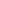 Zobowiązanie do zachowania poufności trwa przez cały okres obowiązywania Umowy Podstawowej, o której mowa w § 2 punkt 3 powyżej oraz po upływie okresu przedawnienia roszczeń wynikających z Umowy Podstawowej.§ 5.Prawo kontroliAdministrator zgodnie z art. 28 ust. 3 lit. h Rozporządzenia ma prawo kontroli, czy środki zastosowane przez Podmiot przetwarzający przy przetwarzaniu i zabezpieczeniu powierzonych danych osobowych spełniają postanowienia umowy lub Rozporządzenia.Administrator realizować będzie prawo kontroli w godzinach pracy Podmiotu przetwarzającego i z minimum 7 dniowym uprzedzeniem.Podmiot przetwarzający zobowiązuje się do usunięcia uchybień stwierdzonych podczas kontroli w terminie wskazanym przez Administratora nie dłuższym niż 7 dni.Podmiot przetwarzający udostępnia Administratorowi wszelkie informacje niezbędne do wykazania spełnienia obowiązków określonych w art. 28 Rozporządzenia. § 6.Dalsze powierzenie danych do przetwarzaniaPodmiot Przetwarzający może powierzyć konkretne operacje przetwarzania Danych („podpowierzenie”) jedynie w celu wykonania Umowy Podstawowej, w drodze pisemnej umowy podpowierzenia („Umowa Podpowierzenia”) innym podmiotom przetwarzającym („Podprzetwarzającym”) pod warunkiem uprzedniej akceptacji Podprzetwarzającego przez Administratora. Lista Podprzetwarzających zaakceptowanych przez Administratora stanowi załącznik nr 2                       do Umowy – Lista Zaakceptowanych Podprzetwarzających.Zmiana bądź dodanie Podprzetwarzającego wymaga każdorazowo pisemnej zgody Administratora pod rygorem nieważności. Dokonując podpowierzenia, Podmiot Przetwarzający ma obowiązek zobowiązać Podprzetwarzającego do realizacji wszystkich obowiązków Przetwarzającego wynikających               z niniejszej Umowy powierzenia. Podmiot Przetwarzający ma obowiązek zapewnić, aby Podprzetwarzający złożył Administratorowi pisemne oświadczenie o zobowiązaniu się  do wykonania obowiązków,                       o których mowa w poprzednim ustępie. Może to zostać wykonane przez podpisanie stosownego oświadczenia adresowanego do Administratora wraz z podpisaniem Umowy Podpowierzenia, zawierającego listę obowiązków Podprzetwarzającego.Podmiot przetwarzający ponosi pełną odpowiedzialność wobec Administratora za nie wywiązanie się ze spoczywających na podwykonawcy („Podprzetwarzającego”) obowiązków     w zakresie ochrony danych.W przypadku dalszego powierzenia przetwarzania danych osobowych Podmiot Przetwarzający zobowiązuje się do zawarcia w umowach z dalszymi podmiotami przetwarzającymi („Podprzetwarzającym”) postanowień, zgodnie z którymi, umowy dalszego przetwarzania będą ulegały automatycznemu rozwiązaniu w chwili zakończenia obowiązywania niniejszej Umowy.Podmiot Przetwarzający nie ma prawa przekazać Podprzetwarzającemu całości wykonania Umowy Podstawowej.§ 7.Oświadczenia StronAdministrator oświadcza, że jest Administratorem danych osobowych oraz że jest uprawniony do ich przetwarzania w zakresie, w jakim powierzył je Przetwarzającemu.Podmiot Przetwarzający oświadcza, że w ramach prowadzonej działalności gospodarczej profesjonalnie zajmuje się przetwarzaniem danych osobowych objętym Umową i Umową Podstawową, posiada w tym zakresie niezbędną wiedzę, odpowiednie środki techniczne i organizacyjne oraz daje rękojmię należytego wykonania niniejszej Umowy. Przetwarzający na żądanie administratora danych powinien przedstawić dokumentację potwierdzająca przetwarzanie danych osobowych zgodnie z wymogami RODO, mogą to być między innymi: certyfikat potwierdzający wdrożenie normy PN-EN ISO/IEC 27001, raporty z przeprowadzonych przez niezależne podmioty audytów, dokumentacja potwierdzająca przeprowadzenie szkoleń, dokumentacja potwierdzająca wdrożenie zabezpieczeń technicznych i organizacyjnych.§ 8.Odpowiedzialność Podmiotu przetwarzającegoPodmiot przetwarzający jest odpowiedzialny za udostępnienie lub wykorzystanie danych osobowych niezgodnie z treścią umowy, a w szczególności za udostępnienie powierzonych do przetwarzania danych osobowych osobom nieupoważnionym. Podmiot Przetwarzający odpowiada za szkody, jakie powstaną po stronie Administratora lub osób trzecich w wyniku niezgodnego z Umową, lub obowiązującymi przepisami prawa, przetwarzania danych osobowych przez Podmiot Przetwarzający.Podmiot przetwarzający zobowiązuje się do niezwłocznego poinformowania Administratora                    o jakimkolwiek postępowaniu, w szczególności administracyjnym lub sądowym, dotyczącym przetwarzania przez Podmiot przetwarzający danych osobowych określonych w umowie,                    o jakiejkolwiek decyzji administracyjnej lub orzeczeniu dotyczącym przetwarzania tych danych, skierowanych do Podmiotu przetwarzającego, a także o wszelkich planowanych,                   o ile są wiadome, lub realizowanych kontrolach i inspekcjach dotyczących przetwarzania w Podmiocie przetwarzającym tych danych osobowych, w szczególności prowadzonych przez Pracowników Urzędu upoważnionych przez Prezesa Urzędu Ochrony Danych Osobowych. Niniejszy ustęp dotyczy wyłącznie danych osobowych powierzonych przez Administratora. § 9.Czas obowiązywania umowyNiniejsza umowa zostaje zawarta na czas trwania Umowy Podstawowej, o której mowa w § 2 pkt 3 powyżej.Rozwiązanie umowy, o której mowa w § 2 pkt 3 powyżej skutkować będzie ustaniem niniejszej Umowy.Zamawiający może rozwiązać umowę, o której mowa w § 2 pkt 3 powyżej ze skutkiem natychmiastowym, bez zachowania okresu wypowiedzenia, gdy Wykonawca narusza zobowiązania wynikające z niniejszej Umowy.§ 10.Rozwiązanie, zmiana umowy1. Administrator może rozwiązać niniejszą umowę ze skutkiem natychmiastowym, gdy Podmiot przetwarzający:pomimo zobowiązania go do usunięcia uchybień stwierdzonych podczas kontroli nie usunie ich w wyznaczonym terminie;przetwarza dane osobowe w sposób niezgodny z umową lub Rozporządzeniem;powierzył przetwarzanie danych osobowych innemu podmiotowi bez zgody Administratora.2. Wszelkie zmiany niniejszej umowy wymagają formy pisemnej pod rygorem nieważności.§ 11.Inspektor Ochrony Danych OsobowychKontakt z Inspektorem Ochrony Danych [IOD] w Wojewódzkim Szpitalem Specjalistyczny nr 5 im.                         Św. Barbary: Imię i Nazwisko; e-mail: iod@wss5.pl; telefon: 516 008 944Kontakt z Inspektorem Ochrony Danych [IOD] w Podmiocie Przetwarzającym lub pełnomocnikiem Podmiotu Przetwarzającego właściwym z uwagi na przedmiot Umowy: Imię i Nazwisko; e-mail: ………………………………………..…………….; telefon: ………………………………………..……………..§ 12.Postanowienia końcoweUmowa została sporządzona w dwóch jednobrzmiących egzemplarzach dla każdej ze stron.Każdorazowo przez pojęcie „dni” rozumie się dni kalendarzowe.W razie sprzeczności pomiędzy postanowieniami niniejszej Umowy a Umowy Podstawowej, pierwszeństwo mają postanowienia Umowy. Oznacza to także, że kwestie dotyczące przetwarzania danych osobowych pomiędzy Administratorem a Przetwarzającym należy regulować poprzez zmiany niniejszej Umowy lub w wykonaniu jej postanowień.……………………………………………….……………				……………………………………………..……………                Administrator			 				Podmiot przetwarzającyANKIETA BEZPIECZEŃSTWA DANYCH OSOBOWYCHZałącznik nr 1 do umowy powierzenia danych osobowych nr: …………….……….…. z dnia: …………………….…….…Lista Zaakceptowanych PodprzetwarzającychZałącznik nr 2 do umowy powierzenia danych osobowych nr: …………………….. z dnia: ……….…….……. .Podmiot przetwarzający:Imię I Nazwisko osoby wypełniającejStanowiskoAdres e-mail i nr telefonuLp.PytanieOdpowiedźUwagi1Proszę podać ilość lokalizacji i kraje, w których będą przetwarzane powierzone dane osobowe.2Czy Państwa personel został przeszkolony z zasad przetwarzania danych osobowych zgodnych z RODO, w tym zasad bezpieczeństwa?3Czy personel przetwarzający powierzone dane osobowe w pozostałych krajach został przeszkolony z zasad przetwarzania danych osobowych zgodnych z RODO, w tym zasad bezpieczeństwa?4Czy powierzone dane osobowe będą przekazywane poza EOG? Np. ze względu na lokalizację systemu IT, będą przetwarzane przez osoby zlokalizowane poza EOG lub osoby te będą miały możliwość dostępu do tych danych?5Jeśli tak to w jakim kraju?6Czy w Państwa organizacji przeprowadzane są okresowe audyty zgodności z przepisami ochrony danych osobowych?7Czy w Państwa organizacji przeprowadzane są okresowe audyty bezpieczeństwa IT?8Czy posiadają Państwo wdrożoną politykę bezpieczeństwa przetwarzania danych osobowych zgodną z zasadami RODO?9Czy prowadzą Państwo rejestr czynności przetwarzania, w tym dla procesora, zgodnie z art. 30 RODO?10Czy jesteście Państwo zobowiązani do wyznaczenia IOD, zgodnie z art. 37 RODO?11Jeśli tak, to czy wyznaczono IOD?12Jeśli nie, to czy wyznaczyli Państwo osobę, która będzie odpowiedzialna za zapewnienie zgodności przetwarzania danych z przepisami i bezpieczeństwa danych?13Czy do przetwarzania danych w Państwa organizacji są dopuszczone wyłącznie osoby posiadające upoważnienia?14Czy osoby te zostały zobowiązane do zachowania poufności danych oraz informacji o stosowanych przez Państwa zabezpieczeniach?15Czy korzystają Państwo z usług podwykonawców i podpowierzają lub planują podpowierzyć im przetwarzanie danych przekazanych przez administratora danych?16Jeśli tak, to czy z podwykonawcami zawarto pisemne umowy powierzenia danych odpowiadające wymogom określonym w art. 28 RODO?17Czy wdrożyli Państwo instrukcję postępowania w przypadku sytuacji naruszenia ochrony danych osobowych?18Jeśli tak, to czy zgodnie z tą instrukcją zdołają Państwo przekazać administratorowi danych informacje o incydencie w ciągu 24 godzin od stwierdzenia naruszenia?19Czy w celu zaplanowania środków bezpieczeństwa przeprowadzono analizę ryzyka?20Czy wdrożyli Państwo system zarządzania bezpieczeństwem informacji np. ISO 27001?21Czy do przetwarzania danych w Państwa pomieszczeniach, stosuje się fizyczne zabezpieczenia przed dostępem osób nieuprawnionych? Proszę krótko opisać jakie np. system kontroli dostępu, drzwi zamykane na klucz, system alarmowy, ochrona fizyczna, monitoring wizyjny.22Czy przetwarzanie danych było już przedmiotem zewnętrznych audytów lub kontroli, np. PUODO w Państwa organizacji?23Jeśli tak, proszę zwięźle opisać wyniki kontroli/ audytów24Czy posiadają Państwo wdrożoną instrukcję zarządzania systemami IT służącymi do przetwarzania danych osobowych lub inne dokumenty wewnętrzne regulujące zasady zarządzania infrastrukturą IT?25Czy Państwa systemy IT zapewniają rozliczalność operacji wykonywanych na danych osobowych, tzn. czy istnieje odnotowują nazwę użytkownika, datę oraz charakter operacji wykonanej na konkretnym rekordzie w bazie?26Czy w przypadku przekazywania danych osobowych środkami telekomunikacyjnymi lub na nośnikach zewnętrznych, przekazywane dane są szyfrowane?27Czy stosują Państwo pseudonimizację i szyfrowanie danych?28Czy podjęli Państwo środki, aby zapewnić zdolność do ciągłego zapewnienia poufności, integralności, dostępności i odporności systemów i usług przetwarzania?29Czy w Państwa organizacji są stosowane środki służące ochronie systemów IT przed działaniem tzw. złośliwego oprogramowania?30Jeśli tak, to czy podlegają one cyklicznej aktualizacji?31Czy podjęli Państwo środki, aby zapewnić zdolność do szybkiego przywrócenia dostępności danych osobowych i dostępu do nich w razie incydentu fizycznego lub technicznego? Np. regularny backup32Czy dostęp do systemów IT wymaga uwierzytelniania użytkownika tj. podania indywidualnego identyfikatora i hasła?33Jeśli tak, to czy zastosowano systemowe mechanizmy wymuszające okresowe zmiany haseł użytkowników?L.p.Nazwa i dane kontaktowe 
podmiotu podprzetwarzającegoDane kontaktowe 
inspektora ochrony danych Cel podpowierzeniaZakres podpowierzenia12345678